Кыргыз  Республикасы                                        Кыргызская  Республика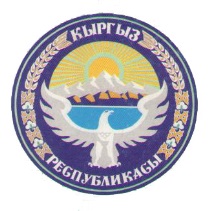        Ош  областы                                        Ошская  область       Ноокат  району                                                   Ноокатский район                       Кък-Жар айыл ъкмът\                                         сельская управа Кок-ЖарС.Кък-Жар почт.инд.723410                                           Тел.номер: 03230 6 00 36 Элек.почта: kokjar_ao@bk.ru                                                                      03230 6 00 21.№____                                                                            __-_______  2018-жылМаалымат	Айыл аймагындагы ар т\рд\\  эл аралык уюмдардын жана фонддордун эсебинен  Сарыкаёды айылында сырткы инвестиция тартылып, арабтар тарабынан жалпысы болуп 4 млн 500,0 миё  сомдук мечит курулуп, пайдаланууга берилди . (с\рът\ тиркелет) Андан сырткары Швецария Ън\кт\р\\ Институту тарабынан 2 000 000 сомдук инвестиция тартылып, проектте  айылдар арасында эё къйгъйл\\ 2 маселе тандалды.Алар: 1 млн го 1-къйгъй маселе айыл ъкмътт\н кичи залын капиталдык ремонттон ъткър\\ жана 1 млн го 2-къйгъй Каранай айылындагы мектептин жана   бакчанын айланасына тосмо тосуу.  Кък-Жар айыл ъкмът\н\н башчысы:                                        С.Миёбаев.